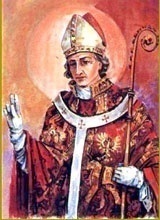 INTENCJE   MSZY   ŚWIĘTYCH14.10. – 20.10.2019INTENCJE   MSZY   ŚWIĘTYCH14.10. – 20.10.2019INTENCJE   MSZY   ŚWIĘTYCH14.10. – 20.10.2019PONIEDZIAŁEK14.10.2019PONIEDZIAŁEK14.10.20197.00+ Krzysztofa Kłapytę 8 r. śm.+ Krzysztofa Kłapytę 8 r. śm.PONIEDZIAŁEK14.10.2019PONIEDZIAŁEK14.10.201918.00+ Józefę Wątroba męża Józefa+ Józefę Wątroba męża JózefaWTOREK15.10.WTOREK15.10.7.00+ Mieczysława Pasierbek 1 r. śm.+ Mieczysława Pasierbek 1 r. śm.WTOREK15.10.WTOREK15.10.18.00+ Ludwikę i Józefa Habowskich+ Ludwikę i Józefa HabowskichŚRODA16.10.ŚRODA16.10.7.00+ Franciszka Sikorę syna Józefa, Wojciecha Rusina+ Franciszka Sikorę syna Józefa, Wojciecha RusinaŚRODA16.10.ŚRODA16.10.18.00O zdrowie i błog. Boże dla JadwigiO zdrowie i błog. Boże dla Jadwigi CZWARTEK17.10. CZWARTEK17.10.7.00+ Józefa Habowskiego+ Józefa Habowskiego CZWARTEK17.10. CZWARTEK17.10.18.00+ Halinę i Tadeusza Kania z rodzicami+ Halinę i Tadeusza Kania z rodzicamiPIĄTEK18.10.PIĄTEK18.10.7.00Dziękcz. – błag. w 45 r. ślubu Heleny i Czesława BarzyckichDziękcz. – błag. w 45 r. ślubu Heleny i Czesława BarzyckichPIĄTEK18.10.PIĄTEK18.10.18.00O zdrowie i błog. Boże dla członkiń Róży św. Andrzeja Boboli i ich rodzinO zdrowie i błog. Boże dla członkiń Róży św. Andrzeja Boboli i ich rodzinSOBOTA19.10.SOBOTA19.10.7.00Dziękcz. – błag. w 25 r. ślubu Adama i Krystyny BuczkowskichDziękcz. – błag. w 25 r. ślubu Adama i Krystyny BuczkowskichSOBOTA19.10.SOBOTA19.10.18.00+ Helenę Iciek+ Helenę Iciek 29 NIEDZIELA ZWYKŁA20.10.2019 29 NIEDZIELA ZWYKŁA20.10.20197.30+ Edwarda Krzeszowiaka+ Edwarda Krzeszowiaka 29 NIEDZIELA ZWYKŁA20.10.2019 29 NIEDZIELA ZWYKŁA20.10.20199.30+ Józefa Wojtyłko 6 r. śm. córkę Ewę+ Józefa Wojtyłko 6 r. śm. córkę Ewę 29 NIEDZIELA ZWYKŁA20.10.2019 29 NIEDZIELA ZWYKŁA20.10.201911.00O zdrowie i błog. Boże dla członkiń Róży Bł. Księdza Jerzego Popiełuszki  i ich rodzinO zdrowie i błog. Boże dla członkiń Róży Bł. Księdza Jerzego Popiełuszki  i ich rodzin 29 NIEDZIELA ZWYKŁA20.10.2019 29 NIEDZIELA ZWYKŁA20.10.201916.00ZA PARAFIAN ZA PARAFIAN 